Zastupitelstvo města Prostějova s c h v a l u j ezrušení předkupního práva Statutárního města Prostějova k části pozemku p.č. 7357/9 – orná půda v k.ú. Prostějov o výměře cca 60 m2 (přesná výměra bude známa po zpracování geometrického plánu) s tím, že veškeré náklady spojené se zrušením předkupního práva uhradí společnost Mubea Stabilizer Bar Systems s.r.o., se sídlem Prostějov, Dolní 100, PSČ: 796 01, IČ: 292 83 132. Důvodová zpráva:      Na Odbor správy a údržby majetku města Magistrátu města Prostějova se dne 24.05.2017 obrátil Ing. Miroslav Mikula, generální ředitel společnosti Mubea Stabilizer Bar Systems s.r.o., se sídlem Prostějov, Dolní 100, PSČ: 796 01, IČ: 292 83 132, s žádostí o zrušení předkupního práva Statutárního města Prostějova k části pozemku p.č. 7357/9 v k.ú. Prostějov o výměře cca 60 m2 z důvodu zamýšleného prodeje tohoto pozemku společnosti E.ON Distribuce a.s. za účelem výstavby trafostanice, která bude sloužit pro potřeby napájení nového výrobního areálu společnosti Mubea Stabilizer Bar Systems s.r.o. na pozemcích p.č. 7346 a p.č. 7357/1, oba v k.ú. Prostějov. Výstavba trafostanice na předmětném pozemku je ze strany společnosti E.ON Distribuce a.s. podmíněna prodejem předmětného pozemku, který je však limitován předkupním právem Statutárního města Prostějova váznoucím na pozemku p.č. 7357/9 v k.ú. Prostějov. Bez zajištění napájení z této nové trafostanice nebude možné úspěšně dokončit výstavbu nového výrobního areálu společnosti Mubea Stabilizer Bar Systems s.r.o. na pozemcích p.č. 7346 a p.č. 7357/1, oba v k.ú. Prostějov. Záležitost je řešena pod SpZn. OSUMM 162/2014.     Rada města Prostějova dne 30.05.2017 usnesením č. 7532 doporučila Zastupitelstvu města Prostějova schválit zrušení předkupního práva Statutárního města Prostějova k části pozemku p.č. 7357/9 – orná půda v k.ú. Prostějov o výměře cca 60 m2 (přesná výměra bude známa po zpracování geometrického plánu) s tím, že veškeré náklady spojené se zrušením předkupního práva uhradí společnost Mubea Stabilizer Bar Systems s.r.o., se sídlem Prostějov, Dolní 100, PSČ: 796 01, IČ: 292 83 132.     Odbor SÚMM sděluje, že věcné předkupní právo Statutárního města Prostějova, které vázne na pozemku p.č. 7357/9 v k.ú. Prostějov a je zapsáno v katastru nemovitostí, bylo zřízeno na základě Dohody o změně věcného předkupního práva č. 2015/50/172 uzavřené dne 21.05.2015 mezi Statutárním městem Prostějovem a společností Mubea Stabilizer Bar Systems s.r.o., se sídlem Prostějov, Dolní 100, PSČ: 796 01, IČ: 292 83 132, resp. touto dohodou bylo modifikovalo již existující předkupní právo, které bylo zřízeno na základě Kupní smlouvy č. 2006/16/007 uzavřené dne 28.08.2006 mezi městem Prostějovem jako prodávajícím a společností Galvanické zinkování GALVA s.r.o., se sídlem Prostějov, Držovice, Na Trávníku 414, PSČ: 796 07, IČ: 262 91 681, jako kupujícím. Aktuální předkupní právo je zřízeno na dobu určitou a zanikne dnem vydání kolaudačního souhlasu, kterým bude povoleno užívání výrobního areálu společnosti Mubea Stabilizer Bar Systems s.r.o. na pozemcích p.č. 7346 a p.č. 7357/1, oba v k.ú. Prostějov. Toto předkupní právo se nevztahuje na převod, nebo vklad tohoto pozemku na nebo do jiné společnosti, jejímž 100% společníkem je společnost Mubea Engineering AG, se sídlem Oberer Werdbüchel 12, 9410 Heiden, Švýcarsko, a která má sídlo na území České republiky, a to pouze v souvislosti a za účelem realizace projektu výstavby výrobního areálu na pozemcích p.č. 7346 a p.č. 7357/1, oba v k.ú. Prostějov.      Vzhledem k tomu, že existence předkupního práva Statutárního města Prostějova váznoucí na pozemku p.č. 7357/9 v k.ú. Prostějov neumožňuje prodej nezatížené části tohoto pozemku společnosti E.ON Distribuce a.s. za účelem výstavby trafostanice, bez které nebude možné úspěšně dokončit výstavbu nového výrobního areálu společnosti Mubea Stabilizer Bar Systems s.r.o. na pozemcích p.č. 7346 a p.č. 7357/1, oba v k.ú. Prostějov, Odbor SÚMM doporučuje schválit zrušení předkupního práva Statutárního města Prostějova k části pozemku p.č. 7357/9 – orná půda v k.ú. Prostějov o výměře cca 60 m2 (přesná výměra bude známa po zpracování geometrického plánu) ve vlastnictví společnosti Mubea Stabilizer Bar Systems s.r.o. dle návrhu usnesení.     Společnost Mubea Stabilizer Bar Systems s.r.o. není dlužníkem Statutárního města Prostějova.Přílohy:	přehledová mapa		situační mapa		výpis z obchodního rejstříkuProstějov:	30.05.2017Osoba odpovědná za zpracování materiálu:	Mgr. Libor Vojtek, v. r. 		vedoucí Odboru SÚMM Zpracoval:	Bc. Vladimír Hofman, v. r. 		odborný referent oddělení nakládání s majetkem města Odboru SÚMM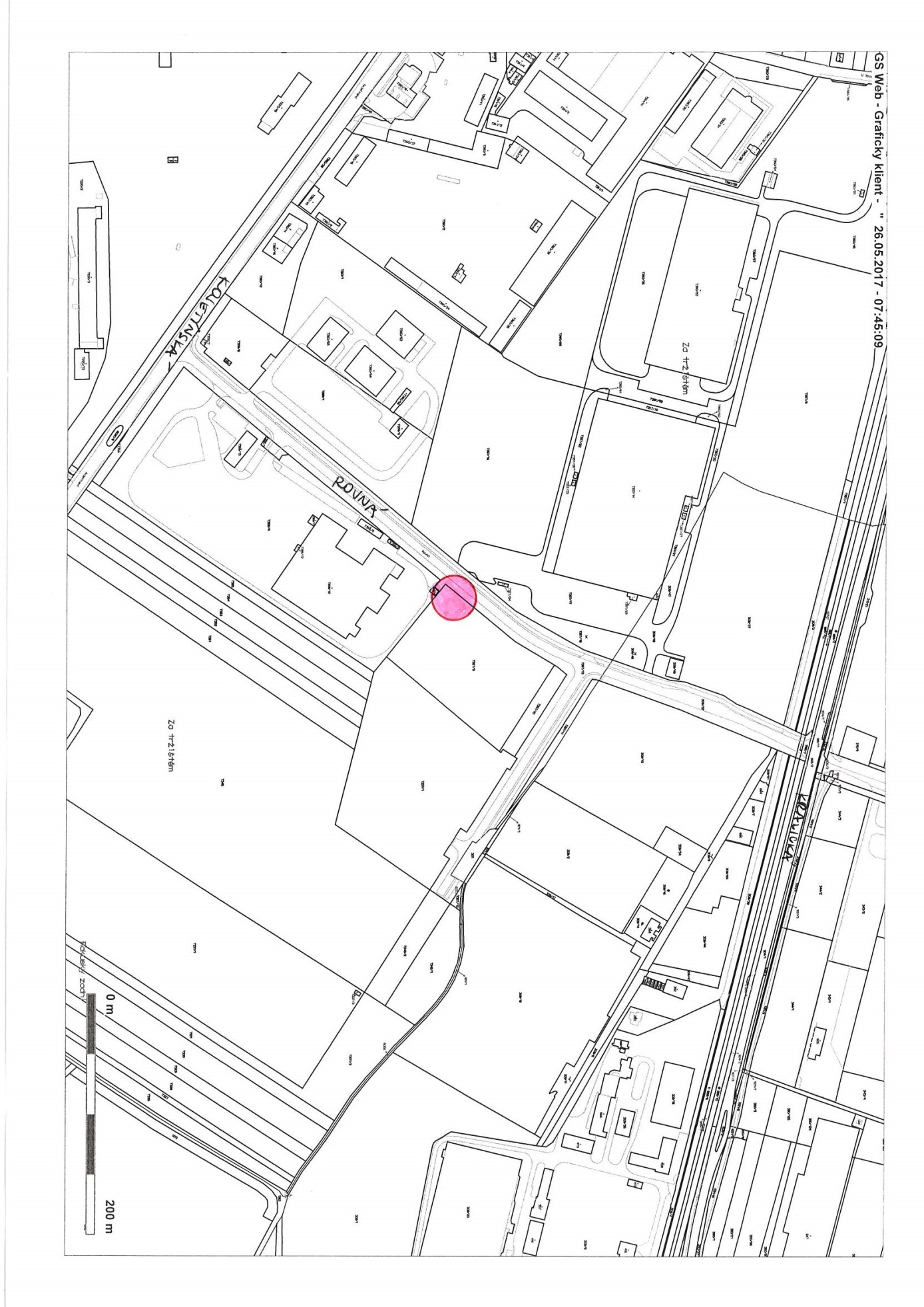 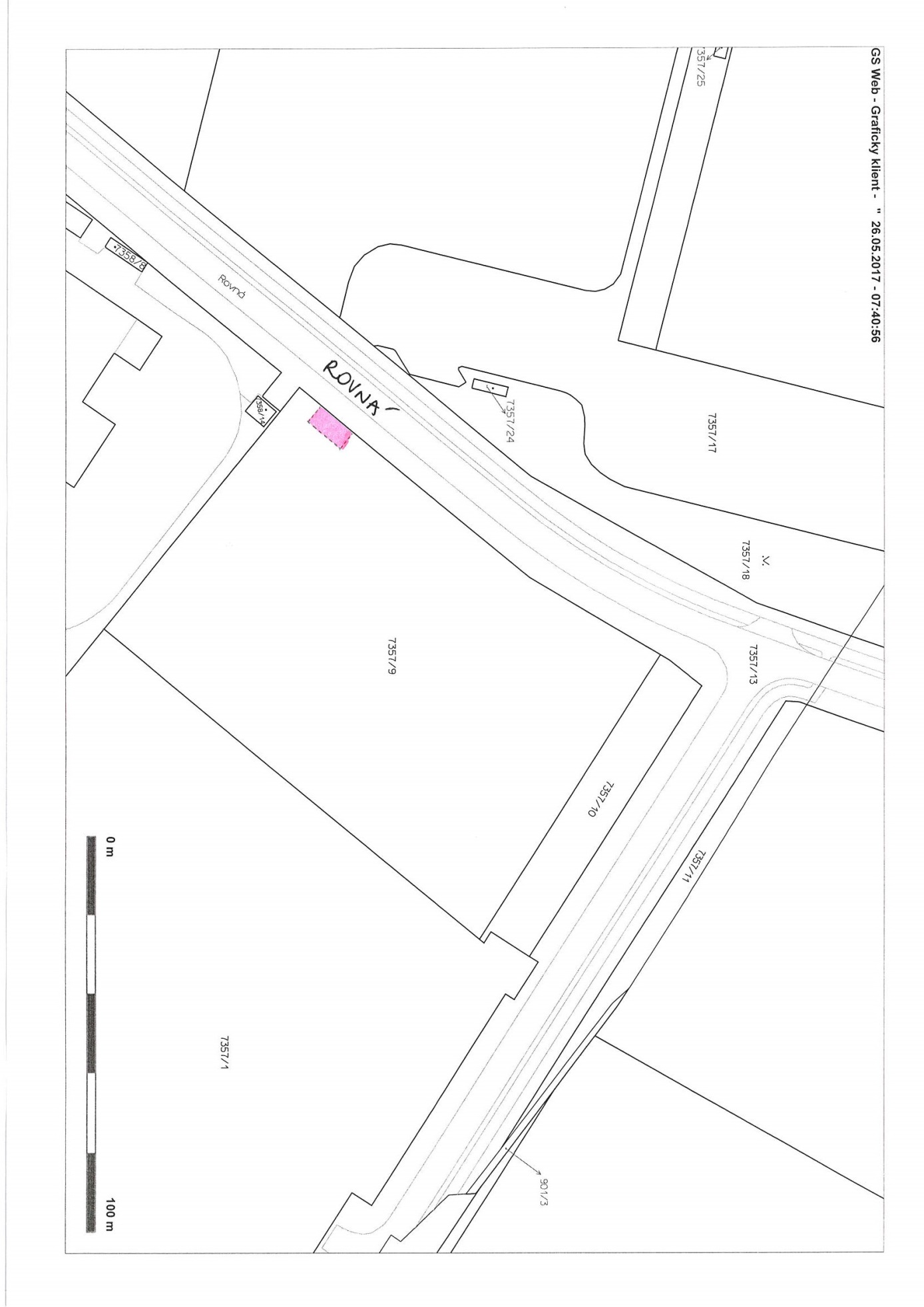 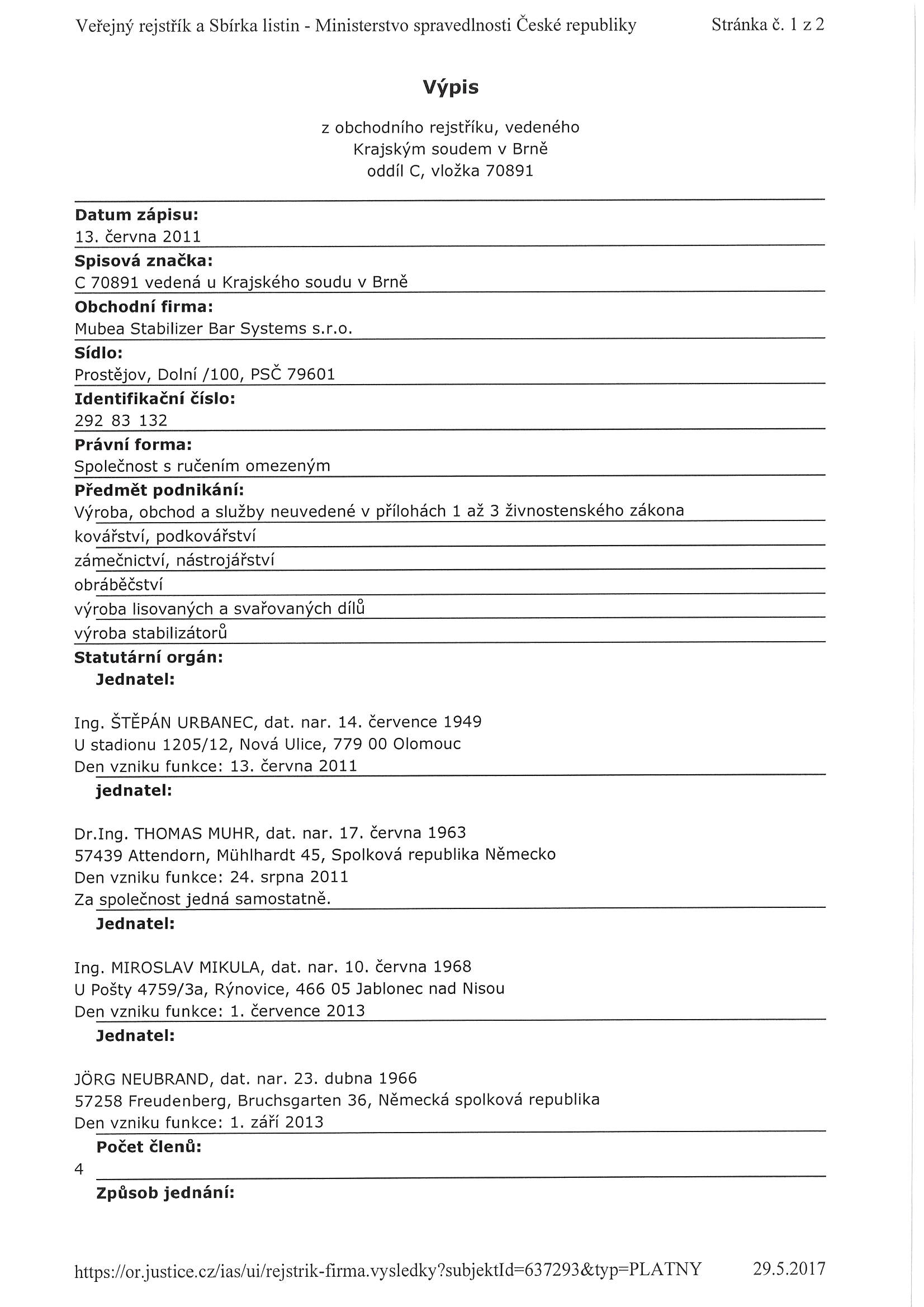 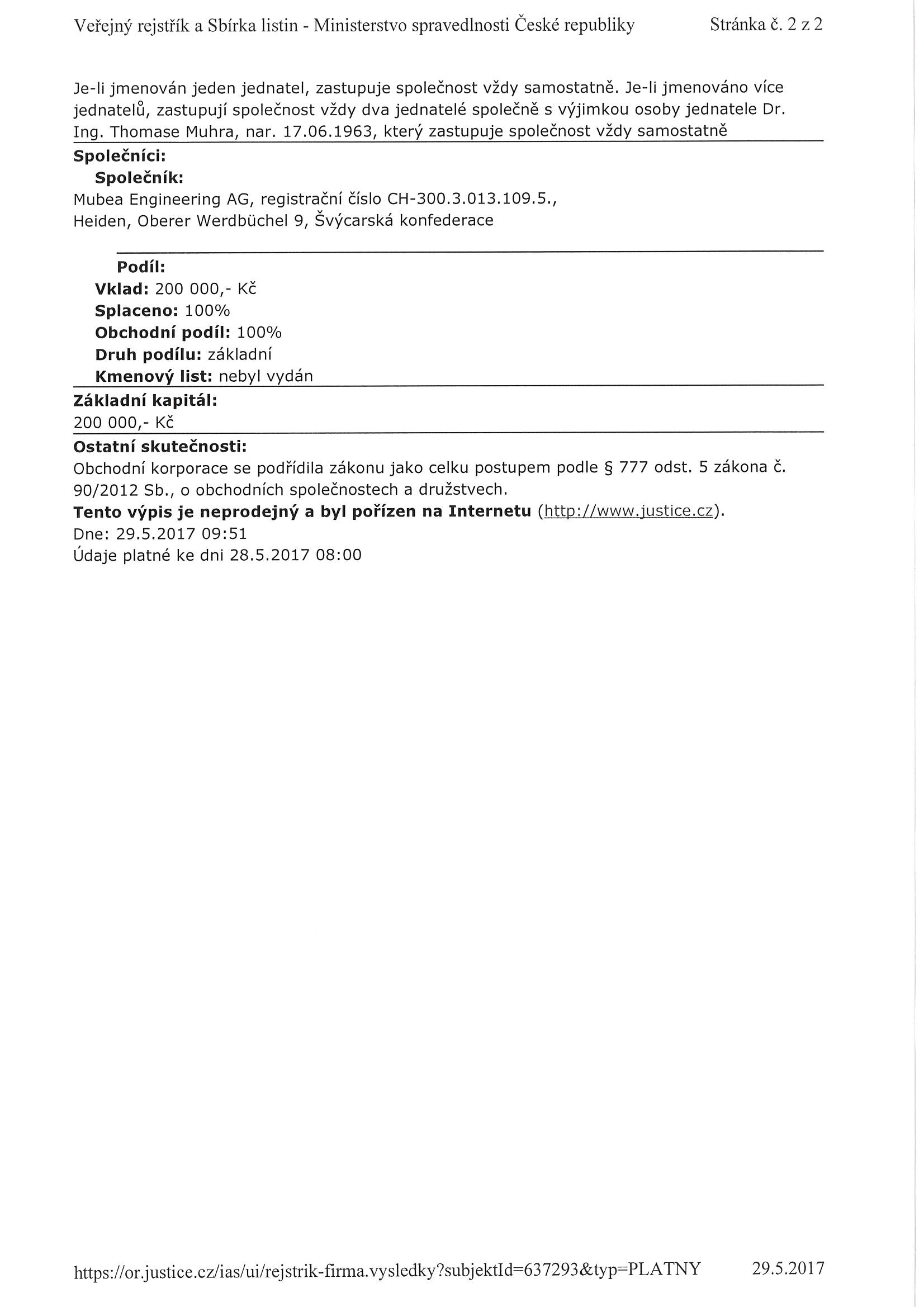 MATERIÁLMATERIÁLčíslo: pro zasedání pro zasedání pro zasedání pro zasedání Zastupitelstva města Prostějova konané dne 12.06.2017Zastupitelstva města Prostějova konané dne 12.06.2017Zastupitelstva města Prostějova konané dne 12.06.2017Zastupitelstva města Prostějova konané dne 12.06.2017Název materiálu:Schválení zrušení předkupního práva Statutárního města Prostějova k části pozemku p.č. 7357/9 v k.ú. ProstějovSchválení zrušení předkupního práva Statutárního města Prostějova k části pozemku p.č. 7357/9 v k.ú. ProstějovSchválení zrušení předkupního práva Statutárního města Prostějova k části pozemku p.č. 7357/9 v k.ú. ProstějovPředkládá:Rada města ProstějovaRada města ProstějovaRada města ProstějovaMgr. Jiří Pospíšil, náměstek primátorky, v. r. Mgr. Jiří Pospíšil, náměstek primátorky, v. r. Mgr. Jiří Pospíšil, náměstek primátorky, v. r. Návrh usnesení:Návrh usnesení:Návrh usnesení:Návrh usnesení: